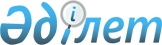 Об утверждении государственного образовательного заказа на дошкольное воспитание и обучение, размера родительской платы на 2018 год
					
			С истёкшим сроком
			
			
		
					Постановление акимата города Лисаковска Костанайской области от 8 января 2018 года № 4. Зарегистрировано Департаментом юстиции Костанайской области 31 января 2018 года № 7497. Прекращено действие в связи с истечением срока
      В соответствии с пунктом 2 статьи 31 Закона Республики Казахстан от 23 января 2001 года "О местном государственном управлении и самоуправлении в Республике Казахстан", подпунктом 8-1) пункта 4 статьи 6 Закона Республики Казахстан от 27 июля 2007 года "Об образовании", акимат города Лисаковска ПОСТАНОВЛЯЕТ:
      1. Утвердить государственный образовательный заказ на дошкольное воспитание и обучение, размер родительской платы в дошкольных организациях образования города Лисаковска на 2018 год согласно приложению к настоящему постановлению.
      2. Государственному учреждению "Аппарат акима города Лисаковска" в установленном законодательством Республики Казахстан порядке обеспечить:
      1) государственную регистрацию настоящего постановления в Департаменте юстиции Костанайской области;
      2) в течение десяти календарных дней со дня государственной регистрации настоящего постановления акимата направление его копии в бумажном и электронном виде на казахском и русском языках в Республиканское государственное предприятие на праве хозяйственного ведения "Республиканский центр правовой информации" для официального опубликования и включения в Эталонный контрольный банк нормативных правовых актов Республики Казахстан;
      3) в течение десяти календарных дней после государственной регистрации настоящего постановления направление его копии на официальное опубликование в периодические печатные издания, распространяемых на территории города Лисаковска;
      4) размещение настоящего постановления на интернет-ресурсе акимата города Лисаковска после его официального опубликования.
      3. Контроль за исполнением настоящего постановления возложить на заместителя акима города Лисаковска по социальным вопросам.
      4. Настоящее постановление вводится в действие по истечении десяти календарных дней после дня его первого официального опубликования. Государственный образовательный заказ на дошкольное воспитание и обучение, размер родительской платы в дошкольных организациях образования города Лисаковска на 2018 год, финансируемых за счет средств местного бюджета
					© 2012. РГП на ПХВ «Институт законодательства и правовой информации Республики Казахстан» Министерства юстиции Республики Казахстан
				
      Аким города Лисаковска

А. Исмагулов
Приложение 
к постановлению акимата 
от 8 января 2018 года 
№ 4
№
Административно- территориальное расположение организаций дошкольного воспитания и обучения (район, город)
Наименование организации дошкольного воспитания и обучения
Количество воспитанников организаций дошкольного воспитания и обучения
Средняя стоимость расходов на одного воспитанника в месяц (тенге)
Размер родительской платы в дошкольных организациях образования в месяц (тенге)
1
город Лисаковск
коммунальное государственное казенное предприятие "Ясли-сад "Дельфинчик" отдела образования акимата города Лисаковска
280
23863,10
до 3-х лет - 7480
с 3-х лет - 9240
2
город Лисаковск
коммунальное государственное казенное предприятие "Ясли-сад "Ивушка" отдела образования акимата города Лисаковска
274
25167,88
до 3-х лет - 7480
с 3-х лет - 9240
3
город Лисаковск
коммунальное государственное казенное предприятие "Ясли-сад "Мұрагер" отдела образования акимата города Лисаковска
276
28661,84
до 3-х лет - 7480
с 3-х лет - 9240
4
город Лисаковск
коммунальное государственное казенное предприятие "Ясли-сад "Балапан" отдела образования акимата города Лисаковска
160
25576,04
до 3-х лет - 7480
с 3-х лет - 9240
5
город Лисаковск
коммунальное государственное казенное предприятие "Ясли-сад "Улыбка" отдела образования акимата города Лисаковска
276
23929,04
до 3-х лет - 7480
с 3-х лет - 9240
6
город Лисаковск
коммунальное государственное казенное предприятие "Ясли-сад "Нұрлы Жол" отдела образования акимата города Лисаковска
244
25448,43
до 3-х лет - 7480
с 3-х лет - 9240
7
город Лисаковск
коммунальное государственное казенное предприятие "Ясли-сад "Болашақ" отдела образования акимата города Лисаковска
170
28564,70
до 3-х лет - 7480
с 3-х лет - 9240
8
город Лисаковск
Товарищество с ограниченной ответственностью "Ясли-сад "Балақай" на 180 мест"
150
24971,11
до 3-х лет - 7480
с 3-х лет - 9240
9
город Лисаковск
Мини-центр с полным днем пребывания при коммунальном государственном учреждении "Красногорская основная школа" отдела образования акимата города Лисаковска
25
10001,44
с 3-х лет - 7700